Муниципальное бюджетное дошкольное образовательное учреждение «Детский сад «Ручеек» с. Рыткучи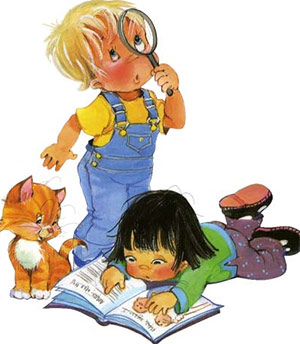 Родительское собрание в средней группе на тему: «Весёлая математика»Воспитатель: Манджиева Д.Э.2019Цель:1. Познакомить родителей с разделами познавательного воспитания (ФЗМП). 2. Познакомить родителей с играми, которые способствуют успешному усваиванию нового материала.3. Повышение педагогической культуры родителей.Программное содержание:1. Оказать помощь родителям в овладении математических приёмов в развитии ребенка дошкольного возраста, умением применять их.2. Повысить активность и интерес родителей к развитию у детей математических способностей.3. Продолжать развивать взаимодействие детского сада и семьи в вопросах воспитания детей.Предварительная работа: изготовление наглядного материала, создание слайдов для презентации, домашнее задание родителям.Оборудование: мультимедийное оборудование.Повестка дня:1.     Консультация на тему «Математика в ДОУ в средней группе (воспитатель Манджиева Д.Э.) .2.    Понятие «формирование математических способностей» является довольно сложным и комплексным. Оно состоит из взаимосвязанных представлений о пространстве, форме, величине, времени, количестве, которые необходимы для познавательного развития ребенка. Для успешного обучения математике необходимо применять как предметы, окружающие ребенка, так и развивающие игры3.     Игра – это радость, путь детей к мечте. Иногда это – «взрыв удивления» детей от восприятия чего-то нового, неизведанного; иногда игра – это «поиск и открытие». Поэтому было бы мудро использовать  это удивительное свойство игры для формирования элементарных математических представлений у детей и решение задач стоящих на 5 – ом году жизни.4.     В нашем  детском саду мы уделяем большое внимание развитию математических представлений посредством развивающих игр по математике.План мероприятия:1.Презентация - интервью детей «Что такое математика!?»2.Вводная часть. Приветствие. Историческая справка - небольшая информация о появлении цифр и фигур.3.Домашнее задание.4.Физ. пауза – танец под музыку детей и родителей.5.Игра-соревнование.6.физ. минутка7. Завершение собрания.Ход мероприятия:Родителям предлагается выбрать  смайлик под настроение в начале собрания.1.Вводная часть. Приветствие. Историческая справка - небольшая информация о появлении цифр и фигур.Педагог: Уважаемые родители! Тема нашего разговора: «Развитие математических способностей у детей дошкольного возраста средствами занимательной математики». Тема интересная и нужная., и на мой взгляд, раскрытие требует по крайней мере, ответить на вопросы:·         Что такое занимательный математический материал; его значение для развития детей?·         Как использовать занимательный материал в обучении детей? 	Обучение математике детей дошкольного возраста немыслимо без использования занимательных игр, задач, развлечений. При этом роль несложного занимательного материала определяется с учётом возрастных возможностей детей и задач всестороннего развития и воспитания: активизировать умственную деятельность, заинтересовывать математикой, увлекать и развлекать детей, развивать ум, расширять, углублять, математические представления, закреплять полученные знания и умения, упражнять в применении их в других видах деятельности, новой обстановке.Дети очень активны в восприятии задач-шуток, головоломок, логических упражнений. Они настойчиво ищут ход решений, который ведёт к результату. В том числе, когда занимательная задача доступна ребёнку, у него складывается положительное эмоциональное отношение к ней, что стимулирует мыслительную активность. Ребёнку интересна конечная цель: сложить, найти фигуру, преобразовать, которая увлекает его.Занимательные задачи, игры на составление фигур-силуэтов, головоломки способствуют становлению и развитию таких качеств личности, как целенаправленность, настойчивость, самостоятельность/умение анализировать поставленную задачу, обдумывать пути, способы её решения, планировать поставленную задачу, обдумывать пути, способы её решения, планировать свои действия, осуществлять постоянный контроль за ними и соотносить их с условием, оценивать полученный результат/. Выполнение практических действий с использованием занимательного материала вырабатывает у ребят умение воспринимать познавательные задачи, находить для них новые способы решения. Это ведёт к появлению у детей творчества  придумывание новых вариантов логических задач, головоломок с палочками, фигур-силуэтов из специальных наборов «Танграм», «Колумбово яйцо» и др.Дети начинают осознавать, что в каждой из заинтересованных задач заключена какая-либо хитрость, выдумка, забава. Найти, разгадать её невозможно без сосредоточенности, напряжённого обдумывания, постоянного сопоставления цели с полученным результатом.Занимательные развивающие игры, задачи интересны для детей, эмоционально захватывают их. А процесс решения. Поиска ответа, основанный на интересе к задаче, невозможен без активной работы мысли. Этим положением и объясняется значение занимательных задач в умственном и всестороннем развитии детей. В ходе игр и упражнений с занимательным математическим материалом дети овладевают умением вести поиск решения самостоятельно.В домашней игротеке можно иметь и развивающие игры. Это такие игры, как «Сложи узор», «Уникум», «Сложи квадрат», «Кубики для всех» и другие. Эти игры просты в изготовлении и полезны для развития ваших детей. Используйте в развитии ребёнка и занимательные вопросы, и логические концовки, и загадки, считалки. Пословицы, поговорки, задачи в стихотворной форме, различные головоломки, математические игры.ПОМНИТЕ! Без нашей помощи ребёнку очень трудно. Следует приложить все свои силы и знания для развития вашего малыша.2.Анкета для родителей.  Предлагаем Вам ответить на вопросы анкеты. Заполняя анкетуподелитесь успехами, трудностями, выскажите своё мнение, неудачи, занимаясь по данной проблеме со своими детьми; какую вы хотели бы получить помощь от педагогов, можете предложить что-то новое, интересное.  Приглашаем вас принять участие в  математическом развлечении, где Вы сможете увидеть, как обучаем играя детей, применяя при этом элементы занимательной математики.Хотелось бы сначала показать ваших детей, что они думают и знают о математике (показ презентации).История возникновения цифрПервобытные люди, еще не придумав цифры, считали при помощи пальцев рук и ног. Загибая и разгибая пальцы, люди производили сложение и вычитание. Поэтому, существует мнение, что счет десятками произошел именно от количества пальцев на руках и ногах.Затем в процессе эволюции, люди начали использовать вместо пальцев узелки на веревке, палочки, камушки, или зарубки на коре. Это значительно облегчало счет, однако большие числа показать и сосчитать, таким образом, было не возможно. Поэтому люди придумали изображать числа знаками (точки, черточки, галочки).Откуда появились цифры «арабскими» знаками, историки точно не знают, однако достоверно известно, что  современные числа мы имеем благодаря индийским астрономам и их расчетам, которые сохранились в многочисленных документах. Поэтому возможно, что  современная система счисления - это индийское изобретение.3.Домашнее задание.Родители с детьми презентуют домашнее задание, приготовленное заранее - показывают и рассказывают про цифры от 1 до 5 и геометрические фигуры - круг, овал, треугольник, прямоугольник и квадрат.4.Физ. пауза – танец под музыку детей и родителей.5.Игра-соревнование.На стене висят 5 воздушных шариков, в которых находятся задания. Родители с детьми делятся на 2 команды и называют их на тематическую тему («фигурки», «циферки»).Первый шарик с заданием:Загадки:1. « Что за птицы пролетают     По семёрке в каждой стае     Вереницею летят     Не воротятся назад»     (Дни недели)2. Назовите мне три дня подряд, не пользуясь числами и названиями   дней недели (вчера, сегодня, завтра)3.Сколько всего дней недели и назовите их по порядку.4. К вечеру умирает,     По утру оживает  (День)5. Гляжу я в окошко    Ходит чёрная кошка (Ночь)6. Может ли дождь идти два дня подряд (Нет, их разделяет вечер, ночь и утро)7. Назовите последовательность частей сутокНе овал я и не круг, 
Треугольнику не друг. 
Прямоугольнику я брат, 
А зовут меня ... (квадрат).    8. Вы подумайте, скажите ... 
    Только помнить вы должны: 
    Стороны фигуры этой 
    Противоположные равны. (Прямоугольник).9.Нет углов у меня 
И похож на блюдце я, 
На тарелку и на крышку, 
На кольцо, на колесо. 
Кто же я такой, друзья? 
Назовите вы меня!(Круг). 10.Ты на меня внимательно смотри – 
 Ведь у меня всего по три.
 Три стороны и три угла,
 Три пика – острия.
 Теперь быстрее дай ответ,
 Кто же я?(Треугольник).11.Если взял бы я окружность,
С двух сторон немного сжал,
Отвечайте дети дружно -
Получился бы ...(овал)12.Не забьешь так просто гол,
На воротах стоит кол.
И в бою с ним не сразиться,
Это цифра единица 
13.Встали цифры, как отряд,
В дружный числовой свой ряд.
Первой по порядку роль
Нам сыграет цифра... ноль14.Светит солнце, пруд цветет,
       Лебедь по нему плывет,
       Ближе он подплыл едва —
      Оказалась цифра...  два Второй шарик с заданием:Изобразить пластикой цифру или геометрическую фигуру.Третий шарик с заданием:Назвать пословицы и поговорки, в которых присутствуют цифры.Четвёртый шарик с заданием:Игра «Найди свою цифру»На полу лежат 5 обручей. В них по одной цифре от 1 до 5. Командам раздаётся по одной цифре от 1 до 5. Команда отворачивается, а педагог раскладывает цифры в обручи. По сигналу вся команда должна найти обруч со своей цифрой. Игра проводится под музыку.Пятый шарик с заданием:Нарисуй рисунок из геометрических фигур.6.Физ. минутка.В конце собрания родителям предлагается опять выбрать смайлик под настроение ( изменилось оно или нет).Раздать памятки для родителей с играми по развитию математических представлений.АНКЕТА ДЛЯ РОДИТЕЛЕЙ1. Ф.И.О.                                                                              2. Занимаетесь ли Вы математикой дома с ребёнком?                                   .3. Что мешает Вам заниматься с ребёнком?4. Какие игры, пособия по развитию математических способностей есть у Вас дома?5. Кто из членов семьи чаще всего занимается с ребёнком?                         .6. Нравится ли вашему ребёнку заниматься математикой?                           .7. Используете ли Вы для развития умственных способностей ребёнка занимательную математику?                                                                         .8. Какие интересные упражнения, игры, задачи-шутки можете предложить другим детям?                                                                           .9. Как Вы понимаете «занимательный математический материал», его значение и роль в подготовке к школе?                                                       .10. Какую бы Вы хотели получить консультацию, информацию по формированию элементарных математических представлений.